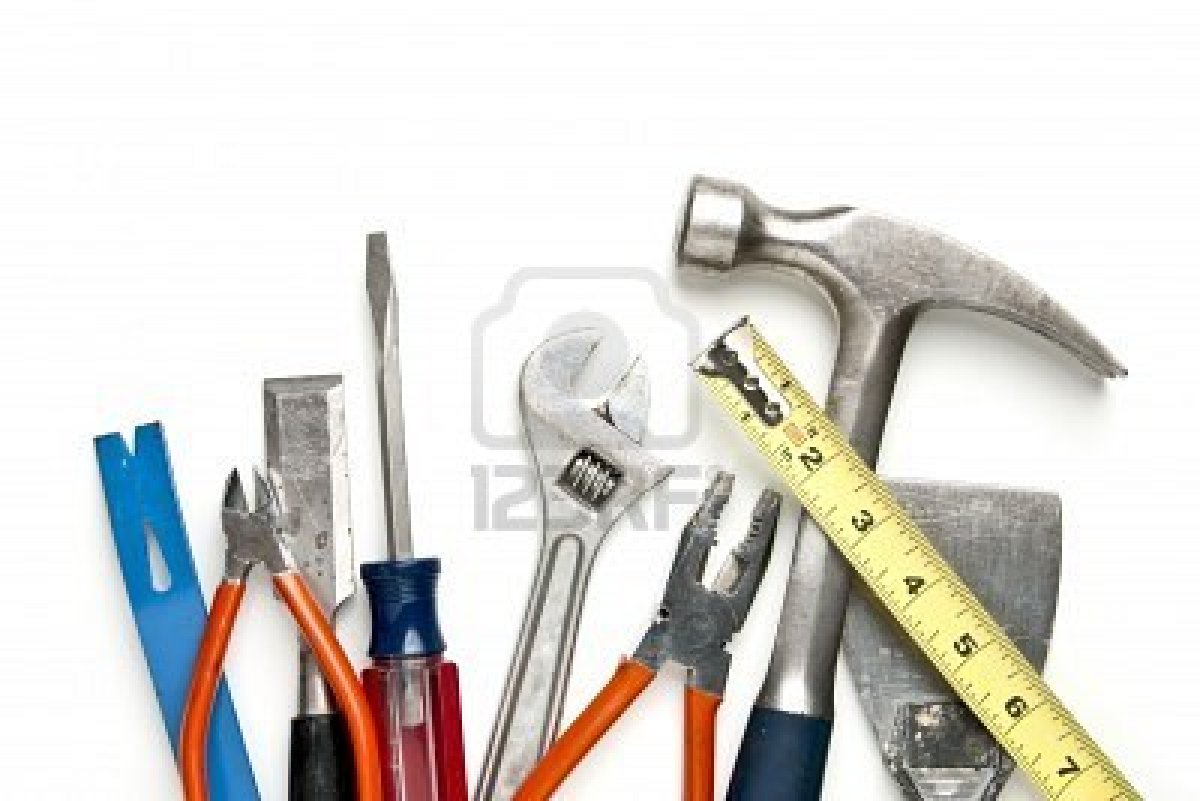 Outils de construction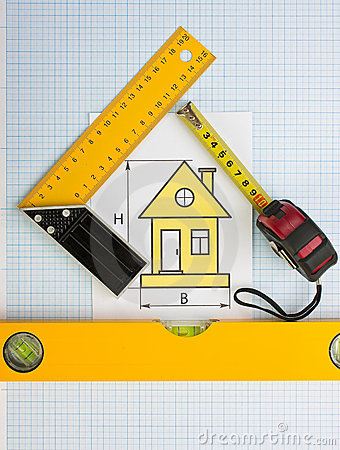 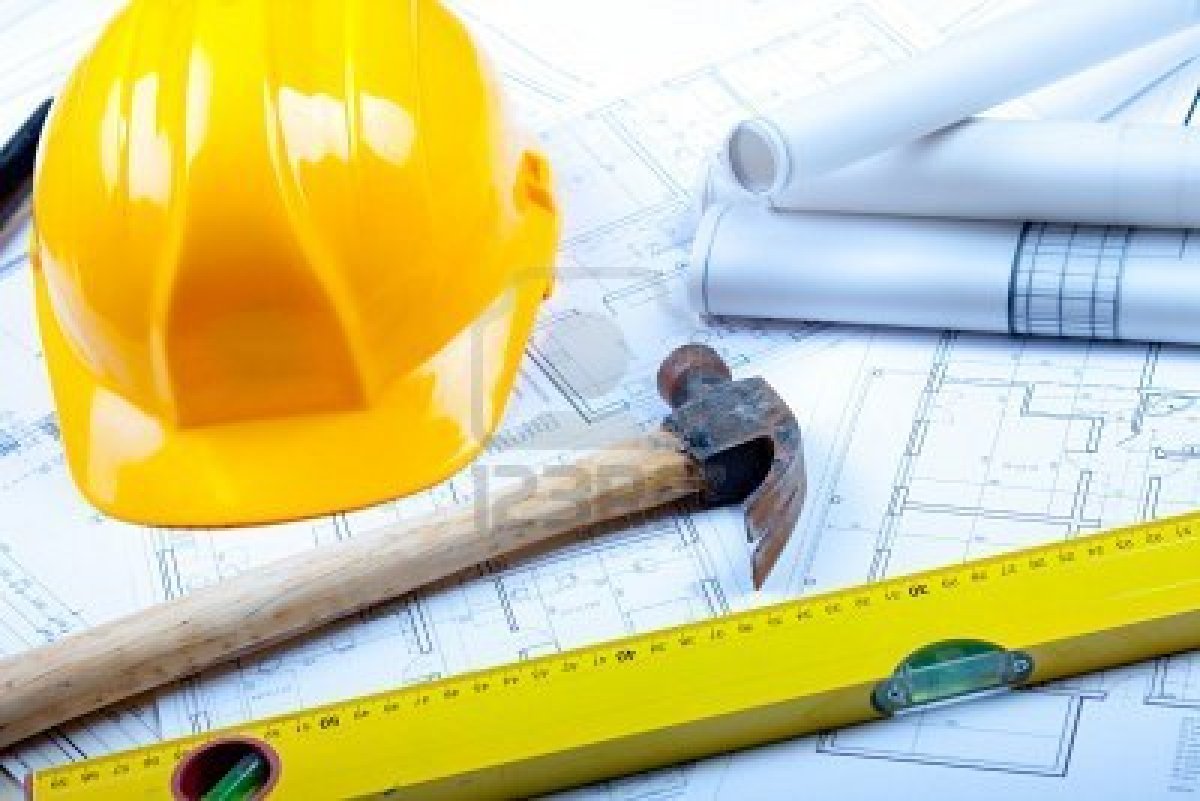 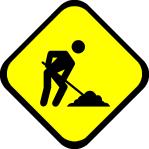    Construction      Construction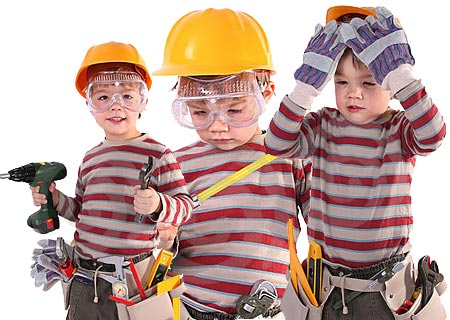 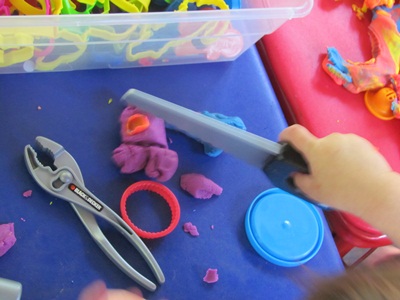 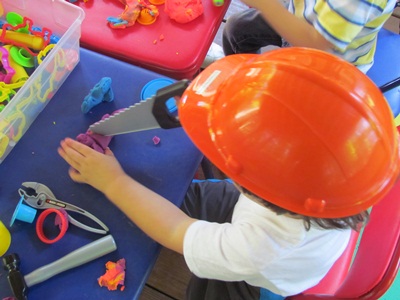 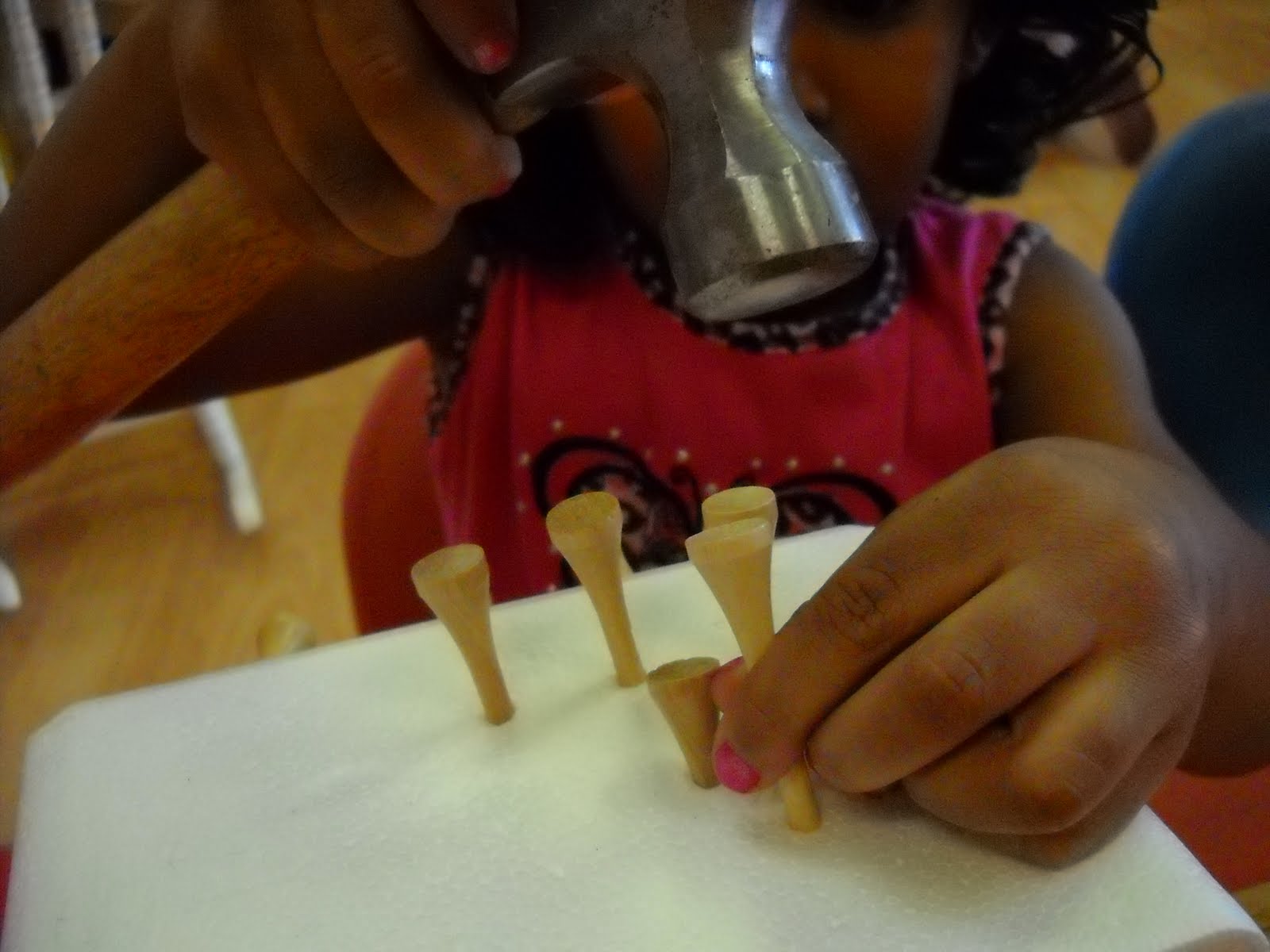 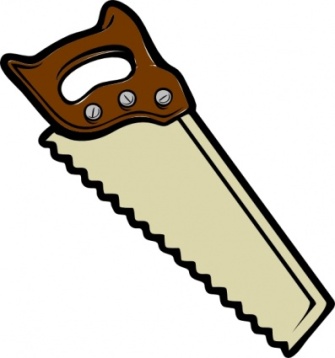 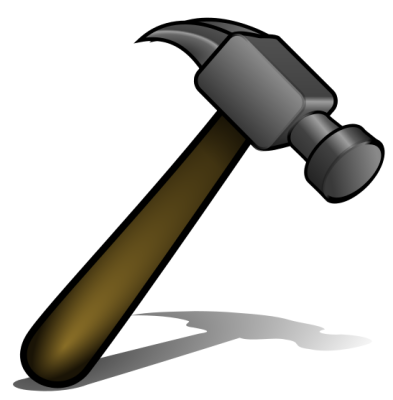 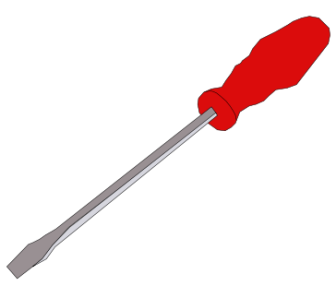 Related searches:clip art hammer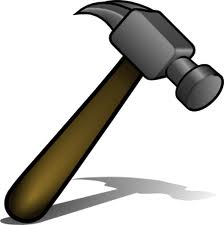 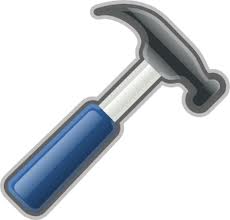 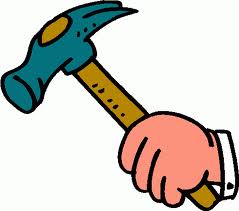 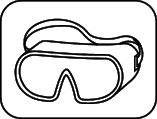 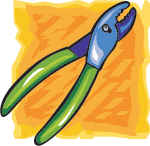 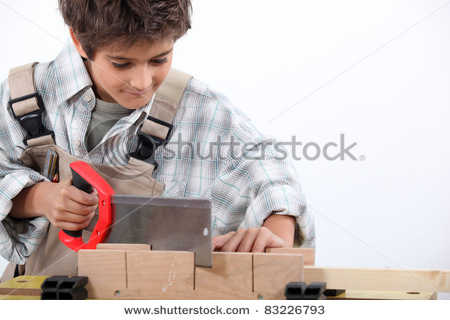 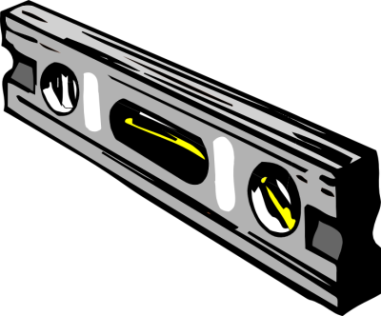 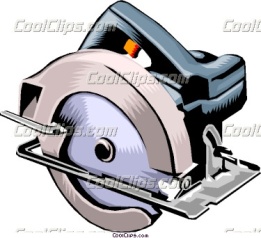 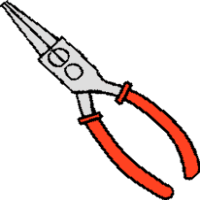 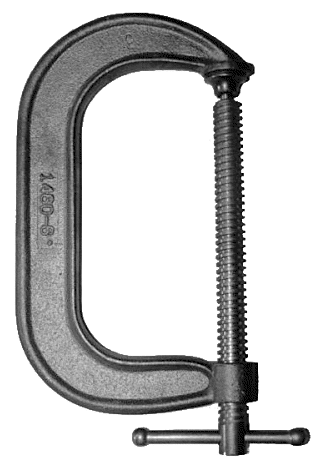 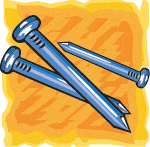 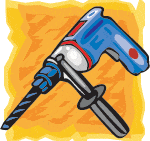 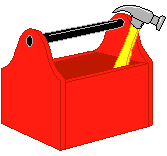 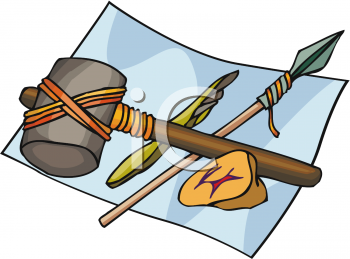 